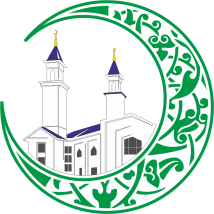 Аллаһны таныргателәүчеләр өченкыскача юллама!Ни өчен Аллаһы Тәгалә бу дөньяны һәм кешеләрне барлыкка китергән?Чыннан да безнең тормыш ихтыяҗларны канәгатьләндерү һәм күңел ачу өчен генә яратылганмы?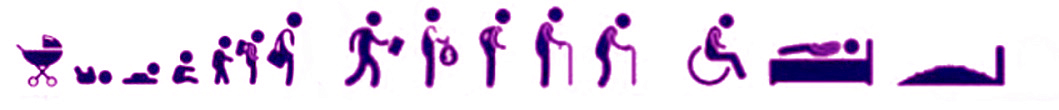 		  Уйла, фикерлә!«Ризван» мәчете (www.zakaban.ru)Шәфкатьле һәм Рәхимле Аллаһ исеме беләнБәлки,  һәрберебезнең күңелендә кайчан да булса түбәндәге сораулар туганы бардыр:               “Бу дөньяда мин ни өчен яшим?”, “Кешелек дөньясы ничек башланган?”, “Бу гаҗәеп төгәл системалы Галәм ничек барлыкка килгән?”, “Яшәешнең бар серләрен ача алган дәлилләр һәм аңлатмалар бармы?” Яшәешебезнең төп һәм хакыйкый максатын белмәү һәм тормышыбыз белән Кемнең идарә итүен аңламау сәбәпле, кайчагында күңелебездә ниндидер рухи ыгы-зыгы тоябыз. Чыннан да безнең тормыш ихтыяҗларны канәгатьләндерү һәм күңел ачу өчен генә яратылганмы? Яшәешебезнең төп максаты мал җыю һәм карьера кору гына булырга тиеш ме әллә? Бәлки сезнең бакчалар арасында төзелгән һәм янәшәсендә елгалар аккан зур сарай (дворец) күргәнегез бардыр? Ул сарай яхшы итеп җиһазландырылган һәм матур итеп бизәлгән.    Әгәр дә сезгә, берәр кеше, бу сарай үзен-үзе төзегән яки үзеннән-үзе барлыкка килгән дип әйтсә, сез, әлбәттә, бу сүзләрне ялган итеп кабул итәчәксез. Әлеге сарайның матурлыгы җир планетасының матурлыгы белән чагыша аламы? Кеше Галәмнең гүзәллегенә беркайчан да сокланып туя алмый. Ул күкләр, таулар, үсемлекләр, хайваннар, балыклар, бөҗәкләрнең күркәмлеге һәм кабатланмаслыгы белән таң кала. Математика, физика, химия кебек төгәл фәннәрнең яңадан-яңа кануннарын ача.   Шулай итеп, җир, күк, планеталар, йолдызлар, орбиталар белән бай булган гаҗәеп зур Галәмебез үзеннән үзе барлыкка килгән дип әйтеп буламы? Барыбызга да тумыштан салынган фитри иман сәбәпле, кешеләрнең күбесе Галәмне барлыкка китерүче – Аллаһ дип таный.Ни өчен Аллаһы Тәгалә бу дөньяны барлыкка китергән?Әгәр дә аек акыл белән фикер йөртүче кеше әйләнә-тирәсенә игътибар итеп караса, тирә-яктагы һәрнәрсәнең кешелеккә хезмәт итәр өчен яралтылганын аңлый.  Әллә кешеләр ничек Аллаһы Тәгалә җирне табигый казылмалар белән баетып, аны игенчелек, юллар, өйләр төзү өчен яраклаштырганын күрмиләрме? Адәм баласы кораблар белән сәяхәткә чыгып, балык тотып, сәүдә итеп көн күрер өчен, Аллаһы Тәгалә бу дөньяда чиксез елгалар, диңгезләр, океаннар барлыкка китергән. Ул кешеләр өчен көн белән төнне яраткан: төнлә кеше ял итә, ә көнедезен яшәеш өчен ризык эзли. Аллаһы Тәгалә кояшка җылылык һәм балкыш, айга яктылык биреп, төрле фазаларга бүлгән. Шуның ярдәмендә кешеләр вакытны, елларны исәпли ала. Аллаһы Тәгалә күкләрне йолдызлар, ә җирне гаҗәеп матур табигать күренешләре  белән  бай  иткән.   Караңгы  төннәрдә йолдызлар   буенча   юл табып  була, ә нык таулар, куе урманнар, чәчкәле болыннар, елга-күлләр матурлыклары белән күңелләребезне сөендерә. Аллаһы Тәгалә хайваннарны да яраткан.             Кеше аларның итен һәм сөтен ризык итеп кулланса, тире һәм йоннарыннан кием тегә, өсләренә дә атланып йөри, йөкләрен дә ташый. Аллаһның чиксез рәхмәтенә һәм юмартлыгына бу бары тик берничә генә мисал. Әгәр дә кеше бу тирә якта булган һәрнәрсә аңа  хезмәт итәр өчен яратылганын аңласа һәм инанса,  аның күңелендә, һичшиксез, бер сорау туа: “Ә ни өчен Аллаһы Тәгалә кешене барлыкка китергән?”Ни өчен Аллаһы Тәгалә кешене барлыкка китергән?Кешеләр бу дөньяга фәкать ризык табу, ашау, эчү, күңел ачу, үрчү һәм аннары үлү өчен генә яралтылганнар дип уйлау акылга сыймый. Андый очракта кеше белән хайваннар арасында бернинди аерма да юк булып чыга. Шул ук вакытта, кешеләр максатсыз яшәү өчен генә  бу дөняга килгәннәр  дип тә әйтеп булмый, чөнки андый очракта Аллаһы Тәгалә кешеләрне бу дөньяга “кызык” өчен генә яраткан булып чыга, ә бу исә Аның чиксез камил зирәклегенә һәм хикмәтенә каршы килә. Дөреслектә, Аллаһы Тәгалә кешене ике гаҗәеп һәм зур максат өчен юктан барлыкка  китергән. Беренче максат: Аның турында Аллаһ Раббыбыз безгә Коръәндә xәбәр итте (тәрҗемә): “Аллаһ – җиде кат күкне һәм җиде кат җирне юктан барлыкка китерде. Аның хөкемнәре шулар арасыннан иңеп тора. Шулай итеп, Аллаһның бөтен нәрсәгә көдрәте (көче) җиткәнлеген һәм һәрнәрсәне гыйлеме белән урап алганын, – сез белсен өчен” (Коръән 65:12).     Бу дөньяны һәм бу дөньяда яшәүче барлык тереклекне бер Аллаһы Тәгалә генә барлыкка китергән һәм аларның яшәеше өчен кирәкле ризыкны да Ул гына биреп тора. Шулай ук Ул җир йөзенә Үзенең пәйгәмбәрләрен җибәреп, алар аша кешеләргә дини кануннарын, Китапларын ирештергән. Шул Китапларны кешеләр укысыннар, Галәмдәге чиксез могҗизалар xакында фикер йөртеп, Раббылары турында гыйлем алып, Аның чиксез хикмәтен, камил булган гыйлемен һәм хакыйкый көдрәтен танып белсеннәр  өчен.Икенче максат: Әмма дә ләкин, Аллаһы Тәгалә турында белү генә кешелекнең төп һәм ахыргы максаты түгел. Аллаһның бөеклеге һәм камиллеге турында булган гыйлем – чын иләһне (Аллаһны), ялган иләһләрдән аеру өчен кирәк.     Шул гыйлемне өйрәнеп, кеше, бары тик бер Аллаһка гына гыйбәдәт кылырга ярый икәненлеген аңлый. Икенче һәм төп максат шунарга нигезләнгән дә инде. Моңа   дәлил   булып   Аллаһ    сүзләре   тора (тәрҗемә):  “Мин   җеннәр   белән   кешеләрне   бары  тик Миңа гыйбәдәт кылсыннар өчен генә юктан барлыкка китердем” (Коръән 51:56). Гыйбәдәт – ул Аллаһы Тагәлә яраткан һәм разый булган барлык сүзләр һәм гамәлләр: Аллаһны  ярату, Аның җәзасыннан курку, кичерүен өмет итү, биш вакыт намаз уку, дога кылу, әти-әнине хөрмәт итү, туганлык җепләрен ныгыту, – боларның барысы да гыйбәдәт дип атала. Без бары тик бер Аллаһка гына гыйбәдәт кылырга тиешбез, чөнки Ул гына безне юктан барлыкка китерде һәм Ул гына бар яктан да Камил һәм Гүзәл. Аллаһтан башка булган һәрнәрсә – кимчелекле һәм зәгыйф, шуңа күрә Аллаһтан башка затларга гыйбәдәт кылу иң зур гөнаһ һәм гаделсезлек булып тора.Бер берсенә нык итеп бәйләнгән бу ике максат (Аллаһ турында белү һәм бары тик Аңа гына гыйбәдәт кылу). Шушы ике максат өчен кеше һәм җир йөзе яралтылган да инде. Яшәү мәгънәсеӘгәр дә сез әйләнә-тирәгезгә карасагыз, бу дөньяда яшәүче бик күп кешеләрне  күрерсез.      Без җиде миллиардтан да артыграк. Һәммәбез төс һәм милләт, тел һәм холык, тышкы кыяфәт һәм күңел торышы белән бер-беребездән аерылып торабыз. Ләкин, һәммәбездә бер охшаш сыйфат бар:  без барыбыз да бу дөньга киләбез, бу дөньяда күпмедер вакыт яшибез һәм иртәме-соңмы бу дөньядан китеп тә барабыз, телибезме без аны әллә юкмы. Күбебезнең куңелендә бәлки түбәндәге сораулар да туганы бардыр: “Мине бу дөньяга кем китерде?”, “Мин нәрсә өчен яшим?”, “Үлемнән соң нәрсә көтә?”Беребез дә әти-әнине, туган җирне, җенесне сайламадык. Сайлау мөмкинлеге безнең кулда түгел иде. Аллаһы Тәгалә кешене бу дөньяга китергәч, аны сайлау каршысына куйды: һәркайсыбызда ике төрле юлдан бару мөмкинлеге бар. Беренче юл – санап бетергесез нигъмәтләр белән безне бай иткән Раббыбыз Аллаһы Тәгаләгә буйсыну һәм Аңа гына гыйбәдәт кылу юлы.         Аны сайлаучыларга Аллаһы Тәгалә иң зур бүләк вәгъдә итә – мәңгелек җәннәт. Икенче юл – тыңламау, буйсынмау, рәхмәтле була белмәү һәм Аллаһка иман китермәүдән гыйбарәттер. Бу юлны сайлаган кешене Аллаһы Тәгалә инде бу дөньяда ук түбәнсетә, аxыйрәттә исә аны мәңгелек җәһәннәм газабы көтәчәк. Шулай итеп, һәрберебездә дә сайлау мөмкинлеге бар, һәм ул үзебездән тора (әлбәттә, Аллаһңын ризалыгы белән).Кыскача ислам диненең нигезләре турындаИслам динендә иман алты баганадан тора: Аллаһка, Аның фəрештəлəренə, Аның китапларына, Аның пəйгəмбəрләренә, Ахыйрəт көненə һәм  Тəкъдиргə  иман  китерүдән. Аллаһы Тәгалә әйтте (тәрҗемә): “Әй, иман китерүчеләр! Аллаһка, Аның расүленә (Мөхәммәдкә), һәм Аның расүленә иңдерелгән Китапка (Көръәнгә), һәм аннан алда иңдерелгән Китапларга иман китерегез (ышаныгыз). Ә кем дә кем Аллаһка, Аның фәрештәләренә, Аның китапларына, Аның расүлләренә һәм Кыямәт көненә иман китермәсә (ышанмаса), ул (кеше) бик ерак адашу белән адашкан булыр” (Коръән 4:136).1. Аллаһка иман китерү. Бу күркәм һәм могҗизалы Галәмне бер Аллаһы Тәгалә генә барлыкка китерде. Аллаһны беркем дә барлыкка китермәде, Аның туган көне дә, азагы да  юк.          Аңа тиң һәм охшаш беркем дә һәм бернәрсә дә юк.  Аллаһы Тәгалә – тере, мәңге, Ул беркайчан да йокламый һәм армый.  Аны күз алдына китерергә мөмкин түгел. Аллаһның көче җитмәгән яки булдыра алмаган эше юк. Әгәр дә Ул берәр нәрсә теләсә, аңа “Бул!” дип кенә әйтә, һәм теләгән әйбере шул ук мизгелдә юктан барлыкка килә. Аллаһы Тәгалә беркемгә һәм бернәрсәгә мохтаҗ түгел, киресенчә барысы да Анарга мохтаҗ.                          Ул безне һәрвакыт күрә, ишетә, безнең арттан күзәтә һәм барысын да белеп тора. Киләчәкне       (иң вак детальләренә чаклы) бер Аллаһ кына белә. Шуның өчен күрәзәчеләргә, йолдызнамәләргә, сынамыш-ырымнарга ышанырга һич кенә дә ярамый.        Аллаһы       Тәгалә       әйтте      (тәрҗемә): “(Әйт син аларга, әй, Мөхәммәд): Ул – Аллаһ, ялгыз бер Үзе. Ул беркемгә һәм бернәрсәгә мохтаҗ түгел. Ул һичкемне тудырмады һәм һичкемнән тумады, һәм һичкем Аңа тиң булмады”  (Коръән 112:1-5).2. Фәрештәләргә иман китерү. Фəрештəлəр – нурдан яратылган затлар, алар ашамыйлар, эчмиләр, һәм аларда ирлек-хатынлык юк. Алар Аллаһка буйсынудан беркайчан да чыкмыйлар. Кайсысы күктə, кайсысы җирдə төрле вазыйфалар үти. Мәсәлән, Җәбраиль (галәйһиссәлам), Аллаһы Тəгалəнең әмерләрен пəйгəмбəрлəргə җиткерү өчен җаваплы. Моннан тыш һәр кешегә ике язучы фәрештә билгеләнгән, шуларның берсе яхшы эшләрне, ә икенчесе яманнарын язып бара. Шулай ук Үлем фәрештәсе дә бар. Аңа, кеше яисә башка җан иясе үлгәч,  җаннарын алу вазыйфасы йөкләтелгән.  Мүнкәр белән  Нәкир фәрештәләренә, кабердә мәетне торгызып: “Раббың кем?”, “Динең нинди?”, “Пәйгәмбәрең кем?”, дип сорау алу вазыйфасы йөкләтелгән. Аллаһы Тәгалә әйтте (тәрҗемә): “Әй, иман китерүчеләр! Үзегезне һәм гаиләләрегезне җәһәннәм утыннан саклагыз (ягъни үзегез дә Аллаһ кушканча яшәгез һәм гаиләләрегезгә дә Аллаһ кушканча яшәргә боерыгыз). Ул җәһәннәм утының утыннары булып кешеләр һәм ташлар тора. Анда ут әһелләрен газаплау өчен  газап фәрештәләре билгеләнгән, алар ут әһелләренә бик кырыс һәм газап кылуда бик куәтлеләр.     Алар    (фәрештәләр)   Аллаһның    әмеренә беркайчан да каршы килмиләр һәм ни кушылса – барысын да үтиләр” (Коръән 66:6).3. Китапларга иман китерү. Иманның өченче шарты – изге китапларга ышану. Аллаһы Тəгалə, кешеләргә туры юлны күрсәтү максатыннан, пəйгәмбəрлəргə изге китаплар һәм язмалар иңдергəн. Аллаһы Тәгалә Муса пәйгәмбәргә – Тəүрат, Давуд пәйгәмбәргә – Зəбүр, Гəйсə (Иисус) пәйгәмбәргә – Инҗил (Библия), һәм безнең Пəйгәмбəребез Мөхəммəд Мостафа саллə-Ллаһү галəйһи вə сəллəмгə Коръəн китабын иңдергəн. Коръән – Аллаһнын соңгы Китабы, һәм дә Коръән иңгәненнән алып Кыямәткә кадәр җир йөзенә башка бернинди изге Китап иңмәячәк. Аллаһы Тәгалә әйтте (тәрҗемә): “Рамазан аенда бөтен кешеләргә туры юлны күрсәтүче һәм һидәятне ачык бәян кылучы Коръән иңдерелде”  (Коръән 2:185).4. Пәйгәмбәрләргә иман китерү.  Пəйгәмбəрләр – Аллаһнын иң яраткан һәм иң сөйгән бәндәләре. Кайбер пәйгәмбәрләрнен исемнәре: Адәм, Нух, Ибраһим, Худ, Салих, Йосыф, Муса, Давуд, Сөләйман, Гәйсә (Иисус) һәм Мөхəммəд Мостафа саллə-Ллаһү галəйһи вə сəллəм. Аллаһы Тәгалә әйтте (мәгънәсе): “Без сине (әй, Мөхәммәд) барча дөнья кешеләренә пәйгәмбәр итеп җибәрдек, Аллаһка итәгать иткәннәрен җәннәт  белән шатландыру   һәм   итәгать   итмәгәннәрен җәһәннәм газабыннан кисәтү өчен,  ләкин кешеләрнең күбесе аны белмиләр” (Коръән 34:28).5. Ахыйрәт көненә иман китерү. Ахыйрəт – бу дөньядан соң башланачак мəңгелек тормыш. Кыямəт көне кайчан килеп җитәсен бары тик Аллаһы Тәгалә генә белә. Ул көн килеп җиткәч, бөтен җан иялəре яңадан терелеп, хисап бирер өчен мəхшəр мәйданында җыелачак. Фәрештәләр һәрбер кешегә  гамәл дәфтәрләрен тапшырачак, ул китапта кешенең бөтен яхшы һәм яман гамәлләре язылган булыр. Аллаһы Тәгалә әйтте (тәрҗемә): “Кәферләр белән мөшрикләр үлгәчтен яңадан терелүне катгый инкарь итәләр. Әйт син аларга (әй, Мөхәммәд): “Аллаһ белән ант итәм, һичшиксез, сез яңадан тереләчәксез, шуннан соң сезгә гамәлләрегез турында хәбәр биреләчәк. Бу эш Аллаһы Тәгалә өчен бик җиңел” (Коръән 64:7). Кыямәт көне тәмамлангач, изге гамәлләр кылучы һәм бары тик Аллаһка гына гыйбәдәт кылучылар җәннәткә озатылачаклар. Аларның анда җаннары ни тели – барысы да булачак: бәхет, шатлык, байлык, аларның өйләре – алтын сарайлар, ә хатыннары – җәннәт кызлары булачак. Җәннәткә кергән кеше мәңгелек рәхәтлектә яшиячәк һәм беркайчан да үлмәячәк.  Начарлык кына кылган һәм Исламны кабул итмәгәннәрен җәһәннәм газабы көтәчәк.  Анда никадәрле олы һәм рәнҗетүче газап буласын күз алдына китерергә мөмкин тугел. Пәйгәмбәребез Мөхәммәд ﷺ, әйтте (мәгънәсе): “Җәһәннәм уты, дөнья утына караганда 70 тапкырга эссерәк” (Мөслим). Җәннәтнең һәм Җәһәннәмнең булуы, хисапка һәм хөкемгә тартылу, җәзалану һәм бүләкләнү безнең акылыбызга каршы килми. Югыйсә үтерүчеләрнең, җәберләүчеләрнең, каракларның хөкемсез калулары рәнҗеп калган кешеләр өчен  бик аяныч булыр иде. Аллаһы Тәгалә әйтте (мәгънәсе): “Раббыңны инкарь иткән бәндәләр өчен җәһәннәм газабы әзерләнгән. Алар аның никадәр куркыныч икәнлеген белсәләр иде! Аларны утка аткач, алар (утка атылган кешеләр) җәһәннәмнең кайный-кайный үкергән тавышын ишетерләр. Гөнаһлылар төркеме утка атыла барган саен, ут сакчылары (фәрештәләр) алардан: “шушы газаптан кисәтеп сезгә бер генә пәйгәмбәр дә килмәде мени соң?” – дип сорарлар. Алар җавап бирерләр: “Әййе, ут газабыннан кисәтеп бер пәйгәмбәр килгән иде, ләкин без аңа ышанмадык: “Аллаһ берни дә иңдермәде, сез бары тик саташкан бәндәләр генә”, – дип әйттек. Их, аның сүзләренә колак салган булсак иде һәм акылыбыз белән уйлап, фикерләп караган булсак иде, без җәһәннәм утында янучылардан булмас идек” (Коръән 67:6-10).6. Тәкъдиргә инану. Аллаһы Тәгалә – бу дөняны юктан барлыкка китерде.  Бу дөняда нәрсә генә булса да, барысы да Аллаһның чиксез көдрәте һәм ризалыгы белән генә була. Ул теләгән эшләр генә чынга аша, ә теләмәгәннәре беркайчан да чынга ашмаячак. Аллаһы  Тәгалә  Кыямәт  көненә  кадәр нәрсә буласын барысын да алдан белгән һәм  “Ләүһел-мәxфуз” китабына язып куйган.  Пәйгәмбәребез Мөхәммәд ﷺ, әйтте (тәрҗемә):   “Аллаһ барлык тереклекнең язмышын инде дөньяны барлыкка китергәнче 50 мең ел алдан язып куйган” (Мөслим).Ислам    диненең    баганаларыПәйгәмбәребез Мөхәммәд ﷺ, әйтте:         “Ислам (дине) биш баганага нигезләнгән: Аллаһтан башка гыйбәдәткә лаеклы иләһ юклыгы һәм  Мөхəммəд Аның колы һəм илчесе булуы турында шəһəдəт кылу; намаз уку, зәкәт түләү, хаҗ кылу, Рамазан аенда ураза тоту” (әл-Бохари).1. Иман таныклыгы – Шәһәдәт. Мөселман булыр өчен, һәрбер кеше Аллаһтан башка чын иләһ юк һәм Мөхəммəд Аның колы һəм илчесе дигән шəһәдəт кылырга, һәм теле белән:                          “Лəə илəəһə иллə-Ллааһ Мүхəммəд расүүлү-ЛЛах”, дип әйтергә тиеш. Бу сүзләрнең мәгънәсе: “Аллаһтан башка гыйбәдәткә лаеклы иләһ юк, һәм Мөхəммəд Аның колы һəм илчесе”. Гыйбәдәт дип барлык Аллаһ яраткан һәм разый булган гамәлләр санала. Мәсәлән:  дога кылу, ураза тоту, намаз уку, корбан чалу һ.б. Һәрбер гыйбәдәт Аллаһ ризалыгы өчен генә башкарылырга тиеш. Аллаһтан  гайри  башка   затларга   гыйбәдәт  кылу  ширек  дип  атала һәм иң зур гөнаһлардан санала. “Мөxәммәд – Аллаһның илчесе” дигән кәлимә – Пәйгәмбәргә буйсыну, ул xәбәр иткән һәрнәрсәгә ышану, Аллаһка ул өйрәткәнчә генә гыйбәдәт кылуны аңлата. Әгәр дә кеше шәһәдәт кәлимәсен чын күңелдән инанып һәм мәгънәсен аңлап әйтсә, ул мөселман була, аның динне кабул иткәнче кылынган гөнаһлары кичерелә, яxшы гамәлләре кала.2. Намаз. Һәрбер акыллы һәм балигъ булган кеше мәҗбүри рәвештә 5 вакыт намаз укырга тиеш. Намаз кешенең күп вакытын алмый, бер намазга    5-10 минут вакыт җитә. Мөселман кешесенә намаз – күңел тынычлыгы, шатлык хисен бирә, гөнаһлардан саклый. Биш вакыт намазны башкару – иң олы гыйбәдәтләрдән санала, ә инде аны башкармау – иң зур һәм иң авыр гөнаһлардан булып тора.     Аллаһы Тәгалә әйтте (тәрҗемә): “Намазларыгызны (тиешлечә) укыгыз, зәкәтләрегезне түләгез һәм Аллаһның Илчесенә итәгать итегез, бәлки сез Аллаһның рәхмәтенә ирешерсез!” (Коръән 24:56). Пәйгәмбәребез Мөхәммәд ﷺ, әйтте (мәгънәсе):                                                                                                                                                                         1                                                                                                           “Намаз –  аны үтәүчеләр өчен Кыямәт көнендә – яктылык, дәлил һәм уттан саклык чарасы булыр.        Ә инде үтәмәүчеләр өчен бернинди яктылык, дәлил һәм җәһәннәм уттыннан саклык чарасы булмас“ (Әхмәд).3. Ураза. Һәрбер акыллы һәм балигъ булган кеше мәҗбүри рәвештә Рамазан аенда ураза тотарга тиеш. Җитди сәбәп булганда гына, ураза тотмаска рөхсәт ителә.4. Зәкәт. Хәлле мөселманнарның үз байлыкларыннан елга бер тапкыр бирелергә тиешле бер өлеш. Аның күләме шәригатьтә билгеләнгән.5. Хаҗ кылу. Физик һәм матди яктан мөмкинлеге булган һәр мөселман гомерендә бер тапкыр булса да хаҗ кылырга тиеш.Бу дөньяга килү hәм бу дөньядан китү процессы, үлгәчтен кешене нәрсә көтәсе аңлатыла. Бу дәресләрне бөтен татар кешесе тыңлап чыгарга тиешь дип саныйбыз:  www.zakaban.ru  сайтында  “Ахырәт дәресләре”Сүзебезне тәмамлап: барча мактаулар – Галәмнәрнең Раббысы Аллаhка, Аның Пәйгәмбәре, Пәйгәмбәренең гаиләсенә hәм барча сәxабәләренә сәлам-салаватлар булсын!Аллаһның көдрәтенә берничә мисал(бу хакта һичшиксез уйлап карагыз)Яктылыкның тизлеге бер секундка 300 мең километр               (бер сәгатькә яктылык нуры 1 миллиард километр үтә). Галәм (Вселенная) галактикалардан, ә галактикалар йолдызлардан тора, һәр йолдыз тирәли планеталар әйләнә (йолдыз ул кояш). Бер галактик эчендә йөзләрчә миллиард йолдыз, ә Галәм эчендә йөзләрчә миллиард галактик урнашкан. Йолдызлар арасында ераклык триллионнан артык километр, галактикалар арасында ераклык йөзләрчә мең яктылык елы. Җирдән кояшка кадәр ераклык 150 миллион километр     (ул араны үтәр өчен самолётта 19 ел очарга кирәк).             Төнге күктә күренә торган иң якын йолдыз 80 триллион километр ераклыкта, ә иң ерагы 16 мең яктылык елы ераклыгында безнең җирдән.Кояш безнең планетага караганда 1,3 миллион тапкырга зурырак. Галәмдә бар шундый йолдыз, ул безнең кояшка караганда 5 миллиард тапкырга зурырак.Җирдән алып Галәмнен чигенә кадәр ераклык 10 миллиард яктылык елы. Безнең планетаны Галәм белән чагыштырсак, Юпитер планетасы белән футбол тубын чагыштырган кебек килеп чыгачак.Җирле мөселман дини оешмасы-Казан шәhәренең Вахитов hәм Идел Буе районнары мөхтәсибәтенең "Ризван" мәчете мәхәлләсе, Татарстан Республикасы Мөселманнарының Диния нәзарәте үзәкләштерелгән дини оешмасы.  Телефон: 224-38-47, 8-937-585-999-7.